              Безопасность на воде летомБольшинство семей предпочитают проводить жаркие летние дни на пляжах водоемов – озера, реки, моря. Взрослые и малыши с удовольствием купаются и загорают, дышат свежим воздухом. Однако вода может быть опасной. Поэтому перед поездкой на место отдыха следует изучить следующие рекомендации: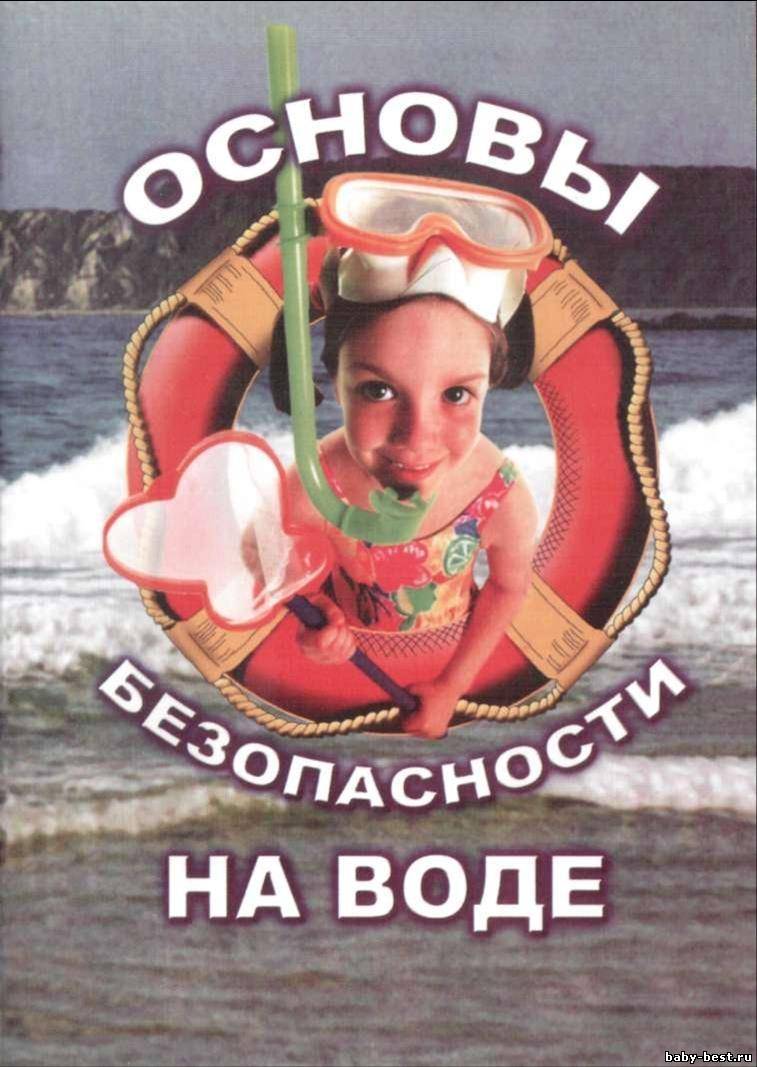                                              Чтобы избежать беды,
                                   Не шалите у воды!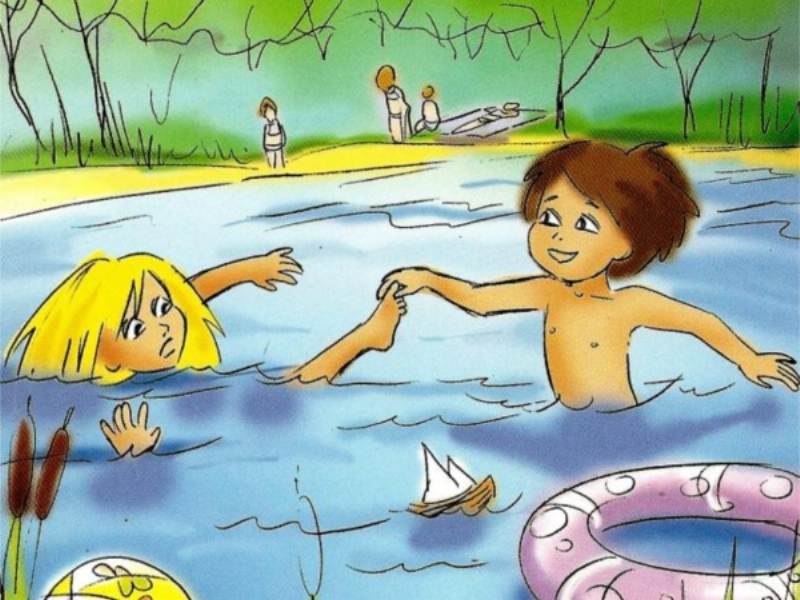                                  Прекрасны летние деньки, Они приятны и полезны, 
Но если в воду вы полезли, 
Не заплывайте за буйки.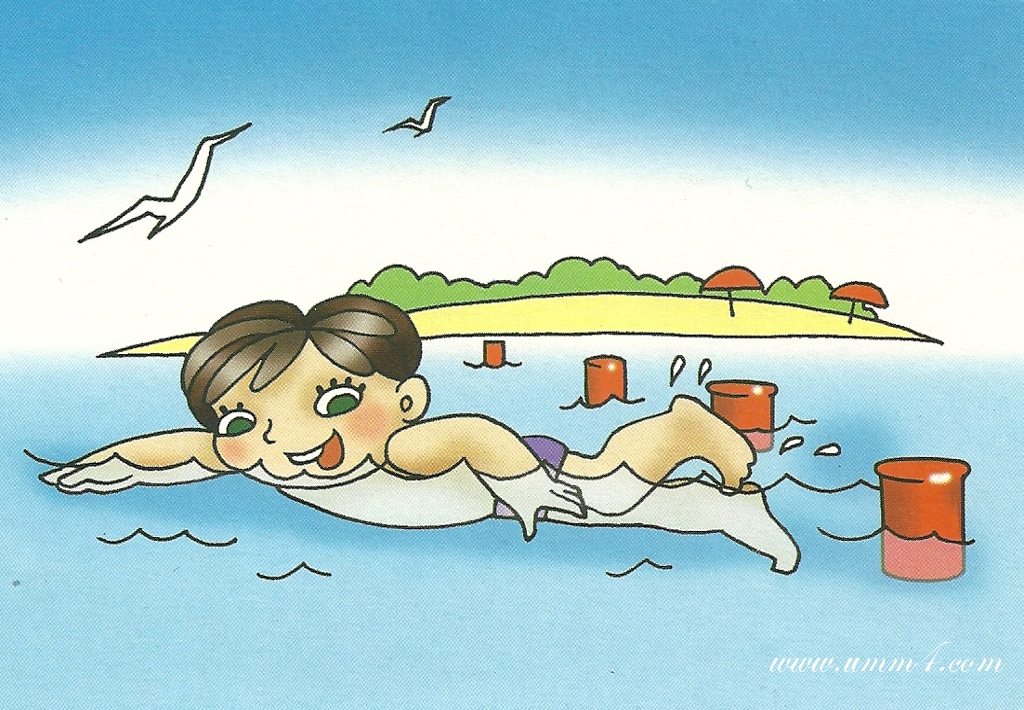 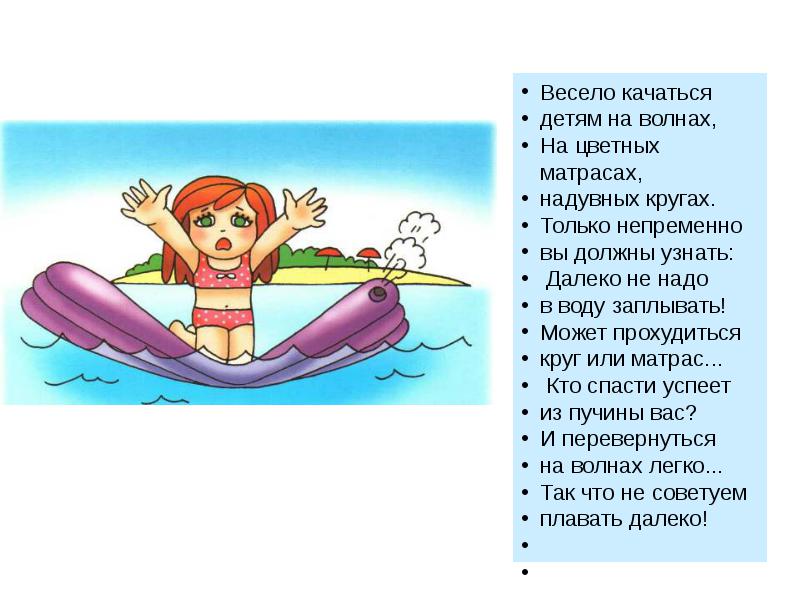 Нельзя играть в тех местах, где можно упасть в воду. Не гуляйте вдоль берегов или краев каналов – там может быть очень скользко.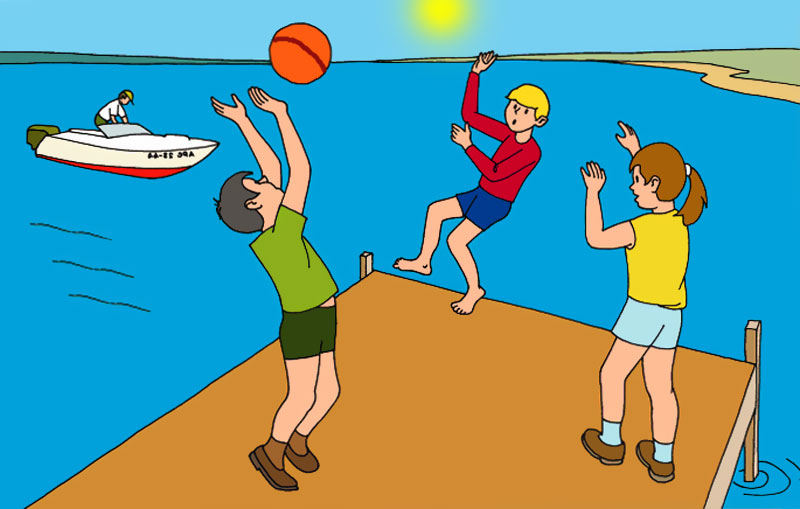                     ВНИМАНИЕ, РОДИТЕЛИ!Не оставляйте своих детей у воды без присмотра.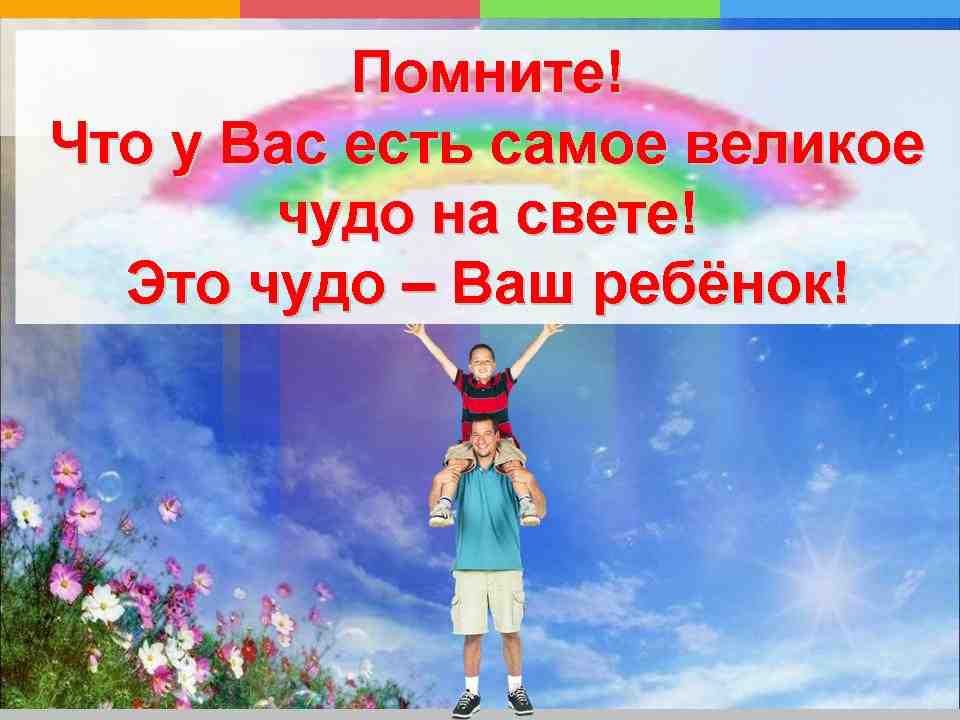 МБДОУ «Детский сад «Солнышко» г. Бирюча»Воспитатель: Сигулина И. Н.